МУНИЦИПАЛЬНОЕ БЮДЖЕТНОЕ ДОШКОЛЬНОЕ ОБРАЗОВАТЕЛЬНОЕ УЧРЕЖДЕНИЕ ДЕТСКИЙ САД ОБЩЕРАЗВИВАЮЩЕГО ВИДА №27                                       КАВКАЗСКИЙ РАЙОН КРАСНОДАРСКОГО КРАЯ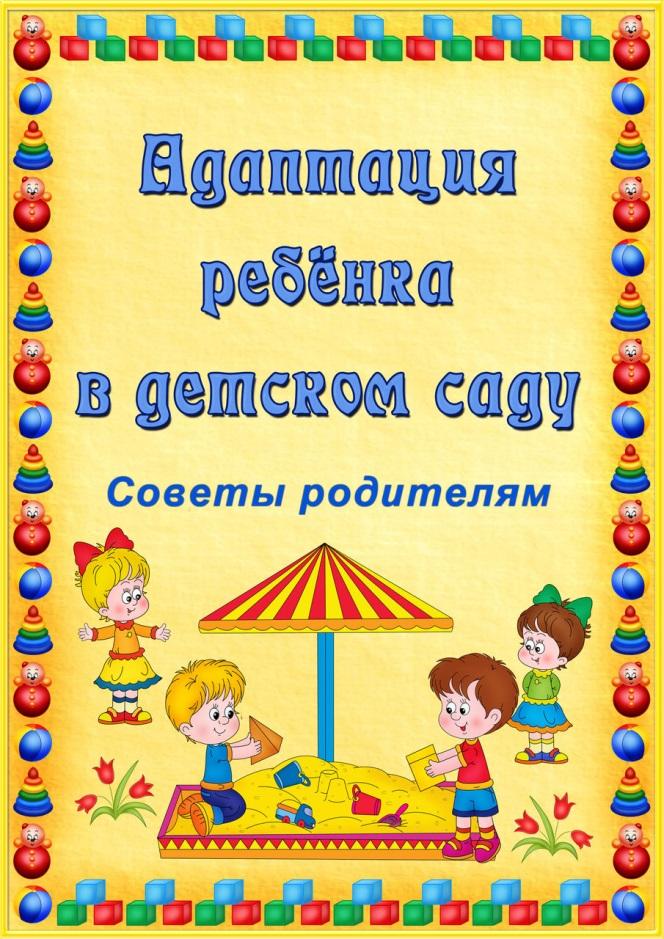 Составила Воспитатель первой категорииАйвазян Л.А.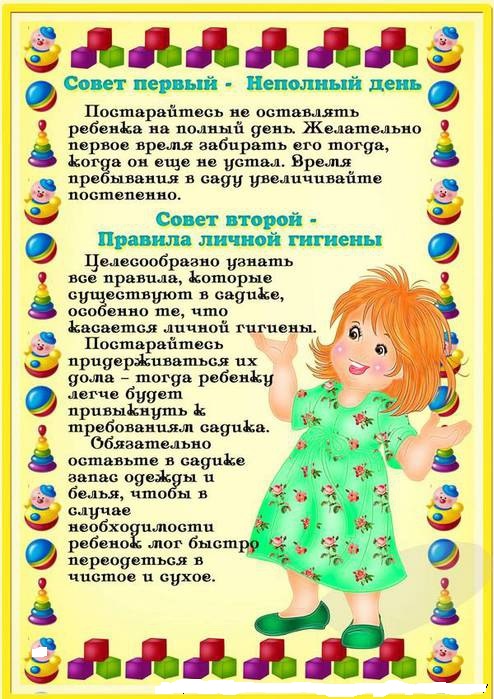 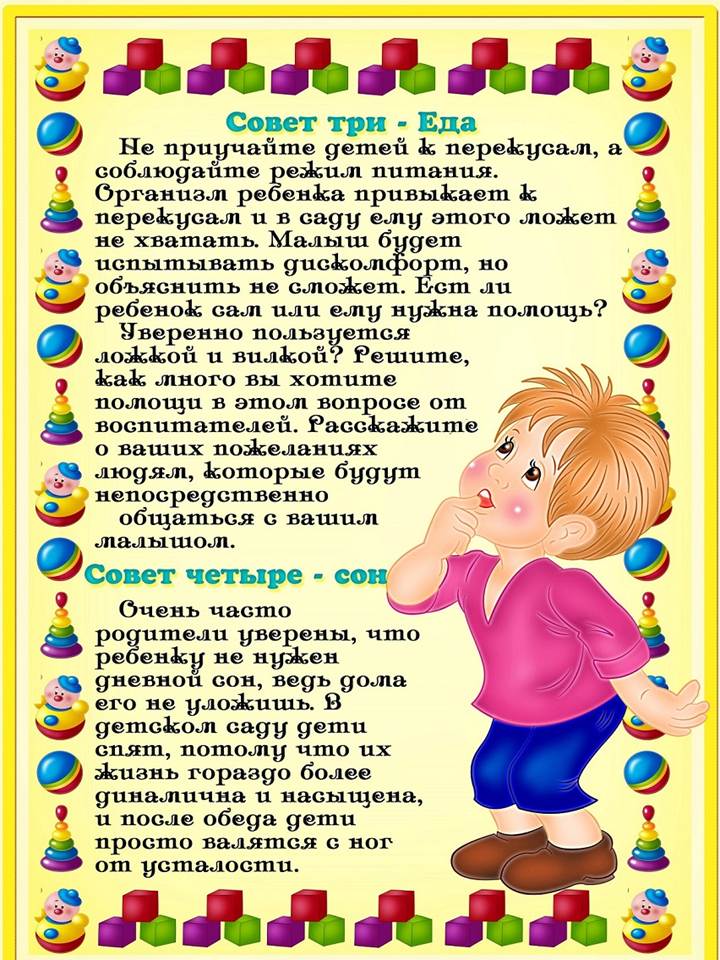 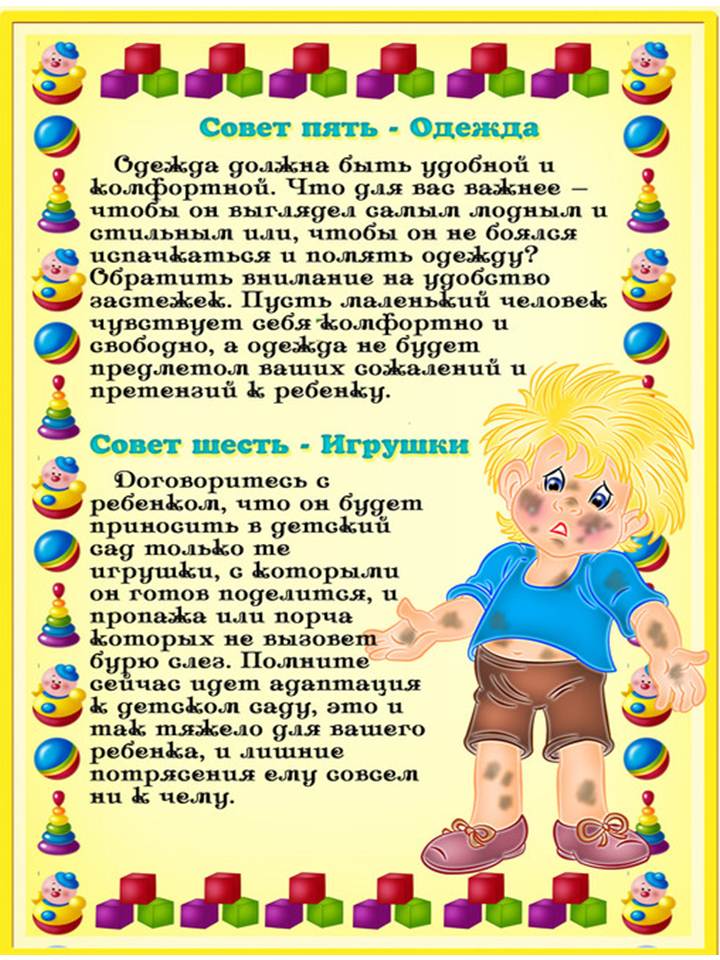 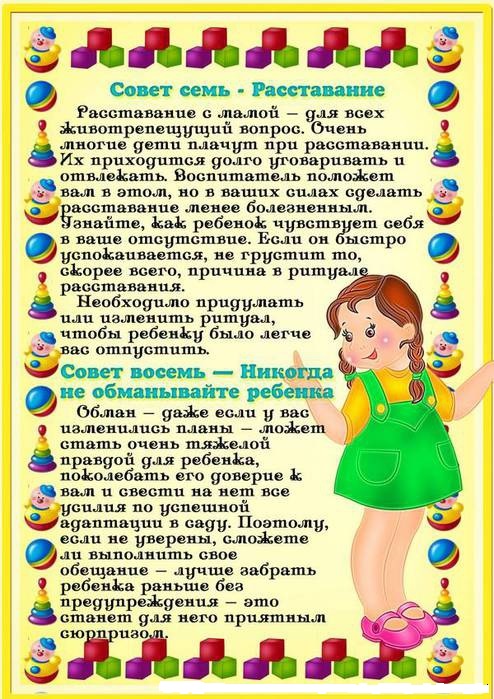 